PUBLIC NOTICE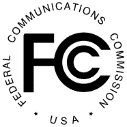 DA 22-14Released: January 6, 2022CONSUMER AND GOVERNMENTAL AFFAIRS BUREAU AnnounceS Comment Dates FOR sixth further Notice of proposed rulemaking in Advanced Methods to Target and Eliminate Unlawful Robocalls docket CG Docket No. 17-59Comment Date:  January 31, 2022Reply Comment Date:  February 14, 2022On December 14, 2021, the Commission released a Sixth Further Notice of Proposed Rulemaking in Advanced Methods to Target and Eliminate Unlawful Robocalls - Petition for Reconsideration and Request for Clarification of USTelecom - The Broadband Association, in CG Docket No. 17-59.  The Sixth Further Notice of Proposed Rulemaking seeks comment on whether and, if so, how voice service providers should transition from Session Initiation Protocol (SIP) Code 603 for purposes of the immediate notification of call blocking requirement and to full implementation of SIP Codes 607 and 608.  The Sixth Further Notice of Proposed Rulemaking set deadlines for filing comments and reply comments at 30 days and 45 days after publication in the Federal Register.On December 30, 2021, the Federal Register published a summary of the Sixth Further Notice of Proposed Rulemaking.  Accordingly, comments are due January 31, 2022, and reply comments are due February 14, 2022.  Complete comment filing instructions are set forth in the Further Notice of Proposed Rulemaking and the Federal Register.	For further information, contact Jerusha Burnett, Attorney Advisor, Consumer Policy Division, Consumer and Governmental Affairs Bureau, at (202) 418-0526 or jerusha.burnett@fcc.gov.